Beste broeder, zuster,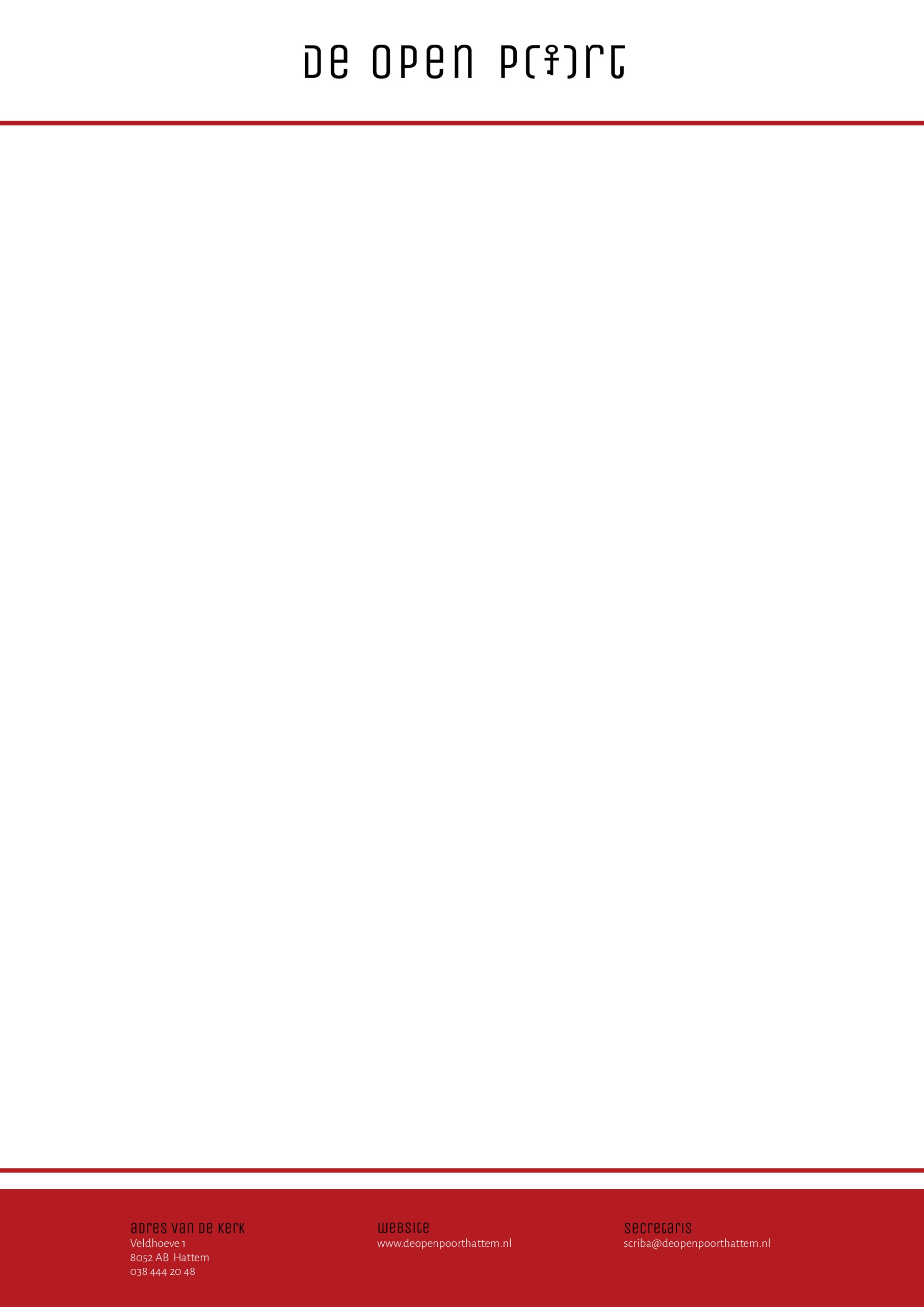 Voor de CBO (Commissie van Beheer en Organisatie) is het belangrijk dat we een zo goed mogelijke inschatting kunnen maken van alle inkomsten en uitgaven. Elk jaar maken wij een begroting en het is daarvoor van belang dat wij inzicht hebben in de bijdrage die ieder gemeentelid jaarlijks geeft.Wij vragen u daarom na te gaan wat de bijdrage is die bij uw financiele situatie past zodat wij dit kunnen meenemen in het financiele plaatje. U kunt dit doorgeven via onderstaand formulier. Het formulier kunt u per e-mail aan mij retourneren. Graag ontvang ik uw reactie. Heeft u vragen of opmerkingen dan kunt u contact met mij opnemen.Met vriendelijke groeten,Rina van Gelder   penningmeesterrina.vangelder@deopenpoorthattem.nl			06 5320 4144NaamAdresBijdrage€                                         met ingang van:                            Per0 Maand0 Kwartaal0 Halfjaar0 JaarBetaalwijze0 Ik zorg zelf voor betaling op rekeningnr. NL47 RABO 0325 7026 08    t.n.v. Geref. Kerk Hattem Noord0 Ik machtig de Gereformeerde Kerk Hattem Noord tot het    Incasseren van de toegezegde bijdrageRekeningnummerIBAN: 